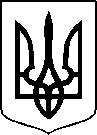 МІНІСТЕРСТВО ОХОРОНИ ЗДОРОВ’Я УКРАЇНИНАКАЗПро екстрену державну реєстрацію лікарських засобів, медичних імунобіологічних препаратів, препаратів крові, що виробляються або постачаються в Україну протягом періоду дії воєнного стану, під зобов’язанняВідповідно до статті 9 Закону України «Про лікарські засоби», абзацу двадцять сьомого підпункту 12 пункту 4 Положення про Міністерство охорони здоров’я України, затвердженого постановою Кабінету Міністрів України від 25 березня 2015 року № 267 (в редакції постанови Кабінету Міністрів України від 24 січня 2020 року № 90), пункту 3 Порядку екстреної державної реєстрації лікарських засобів, медичних імунобіологічних препаратів, препаратів крові, що виробляються або постачаються в Україну протягом періоду дії воєнного стану, під зобов’язання, затвердженого постановою Кабінету Міністрів  України від 15 квітня 2022 року № 471, на підставі результатів перевірки реєстраційних матеріалів лікарських засобів, що подані на екстрену державну реєстрацію, проведених державним підприємством «Державний експертний центр Міністерства охорони здоров’я України», висновків за результатами перевірки документів на лікарський засіб, медичний імунобіологічний препарат, препарат крові, поданий на екстрену державну реєстрацію, від 16 червня 2022 року і рекомендацій їх до екстреної державної реєстрації або відмови у такій НАКАЗУЮ:Відмовити у екстреній державній реєстрації та внесенні до Державного реєстру лікарських засобів України лікарського засобу згідно з переліком (додаток).2. Контроль за виконанням цього наказу залишаю за собою.Перший заступник Міністра                                          Олександр КОМАРІДА   ПЕРЕЛІКЛІКАРСЬКИХ ЗАСОБІВ, МЕДИЧНИХ ІМУНОБІОЛОГІЧНИХ ПРЕПАРАТІВ, ПРЕПАРАТІВ КРОВІ, ЯКИМ ВІДМОВЛЕНО У ДЕРЖАВНІЙ РЕЄСТРАЦІЇ ЗА ПРОЦЕДУРОЮ ЕКСТРЕНОЇ ДЕРЖАВНОЇ РЕЄСТРАЦІЇ ТА ВНЕСЕННІ ДО ДЕРЖАВНОГО РЕЄСТРУ ЛІКАРСЬКИХ ЗАСОБІВ УКРАЇНИ22 червня 2022 року.05.20200                          Київ                                         № 10802284Додатокдо наказу Міністерства охорониздоров’я України «Про екстрену державну реєстрацію лікарських засобів, медичних імунобіологічних препаратів, препаратів крові, що виробляються або постачаються в Україну протягом періоду дії воєнного стану, під зобов’язання»від 22 червня 2022 року № 1080  № п/пНазва лікарського засобуФорма випуску (лікарська форма, упаковка)ЗаявникКраїна заявникаВиробникКраїна виробникаРеєстраційна процедураУмови відпускуРекламуванняНомер реєстраційного посвідченняАСКОРБІНОВА КИСЛОТА 150 МГ/МЛ КОНЦЕНТРАТ ДЛЯ РОЗЧИНУ ДЛЯ ІН'ЄКЦІЙ / ІНФУЗІЙ /ASCORBIC ACID 150 MG/ML CONCENTRATE FOR SOLUTION FOR INJECTION / INFUSIONконцентрат для розчину для ін'єкцій / інфузій по 50 мл у флаконі, по 1 флакону у картонній коробціПаско фармацойтіше Препарате ГмбХНімеччинавиробництво, первинне пакування, випробування контролю якості (об'єм що витягається):
Солюфарм Фармацойтіше Ерцойгніссе ГмбХ, Німеччина;
маркування, вторинне пакування, контроль якості (фізико-хімічний) та випуск серії:
Паско фармацойтіше Препарате ГмбХ, Німеччина;маркування, вторинне пакування:
Паско фармацойтіше Препарате ГмбХ, Німеччина; 
відповідальний за розміщення елементів безпеки на упаковках:
Престиж Промоушен Веркауфсфоердерунг та Вербесервіс ГмбХ, Німеччинаабо
Престиж Промоушен Веркауфсфоердерунг та Вербесервіс ГмбХ, Німеччина
або
Престиж Промоушен Веркауфсфоердерунг та Вербесервіс ГмбХ, Німеччина
випробування контролю якості (арсен):
Бергхоф Аналітик унд Умвельтенжінірінг ГмбХ, Німеччина;випробування контролю якості (біологічні/мікробіологічні/стерильності):
Лабор ЛС СЕ та Ко. КГ, НімеччинаНімеччинареєстрація на 1 рікза рецептомНе підлягаєUA/19507/01/01ВІТАМІН С ПАСКО 150 МГ/МЛ КОНЦЕНТРАТ ДЛЯ ПРИГОТУВАННЯ РОЗЧИНУ ДЛЯ ІН'ЄКЦІЙ / ІНФУЗІЙ / VITAMIN C PASCOE 150 MG/ML CONCENTRATE FOR SOLUTION FOR INJECTION / INFUSIONконцентрат для приготування розчину для ін'єкцій / інфузій по 50 мл у флаконі; по 1 флакону у картонній коробціПаско фармацойтіше Препарате ГмбХНімеччинаВиробництво, первинне пакування, випробування контролю якості (об'єм, що витягається):
Солюфарм Фармацойтіше Ерцойгніссе ГмбХ, Німеччина;Маркування, вторинне пакуваня, контроль якості (фізико-хімічний) та випуск серії:
Паско фармацойтіше Препарате ГмбХ, Німеччина;Маркування, вторинне пакування:
Паско фармацойтіше Препарате ГмбХ, Німеччина; 
Відповідальний за розміщення елементів безпеки на упаковках: 
Престиж Промоушен Веркауфсфоердерунг та Вербесервіс ГмбХ, Німеччина;Відповідальний за розміщення елементів безпеки на упаковках:
Престиж Промоушен Веркауфсфоердерунг та Вербесервіс ГмбХ, Німеччина 
Відповідальний за розміщення елементів безпеки на упаковках:
Престиж Промоушен Веркауфсфоердерунг та Вербесервіс ГмбХ, Німеччина
Випробування контролю якості (арсен):
Бергхоф Аналітик унд Умвельтенжінірінг ГмбХ, Німеччина
Випробування контролю якості (біологічні/мікробіологічні/стерильності):
Лабор ЛС СЕ та Ко. КГ, НімеччинаНімеччинареєстрація на 1 рікза рецептом Не підлягаєUA/19508/01/01МЕРКАПТОПУРИН-ВІСТАтаблетки по 50 мг у флаконі в пачціМістрал Кепітал Менеджмент Лімітед АнгліяВиробництво готової лікарської форми, первинна та вторинна упаковка, контроль серії, випуск серії:
ІДІФАРМА ДЕЗАРРОЛЛО ФАРМАЦЕВТІКО, С.Л., Іспанiя;
контроль серії:
ІНФАРМЕЙД, С.Л., Іспанiя;
вторинна упаковка:
ЛАБОРАТОРІ ФУНДАЦІО ДАУ, Іспанiя;ЛАБОРАТОРІЗ ЕНТЕМА, С.Л., ІспаніяІспаніяреєстрація на 1 рікза рецептомНе підлягаєUA/19509/01/01ТІОТЕПА-ВІСТАпорошок для концентрату для розчину для інфузій по 100 мг, флакон у картонній коробціМістрал Кепітал Менеджмент Лімітед АнгліяВиробник, відповідальний за виробництво готової лікарської форми, первинну упаковку та контроль серії (окрім контролю стерильності та бактеріальних ендотоксинів):
Тимоорган Фармаціе ГмбХ, Німеччина;
Виробник, відповідальний за контроль серії за показниками стерильність і бактеріальні ендотоксини:
Лабор ЛС СЕ & Ко. КГ, Німеччина;
Виробник, відповідальний за контроль серії за показниками стерильність і бактеріальні ендотоксини:
Біокем Лабор фюр біологіше унд хіміше Аналітік ГмбХ, Німеччина;Виробник, відповідальний за вторинну упаковку та випуск серії:
ЕйчДаблЮАй девелопмент ГмбХ, НімеччинаНімеччинареєстрація на 1 рікза рецептомНе підлягаєUA/19510/01/01В.о. Генерального директора Директорату фармацевтичного забезпеченняІван ЗАДВОРНИХ